Тел:+381(0)25/418-948Факс: +381(0)25/417-001  www.zelenilosombor.co.rs   office@zelenilosombor.co.rsНа основу члана 8. Уредбе о поступку за прибављање сагласности за ново запошљавање и додатно радно ангажовање код корисника јавних средстава („Сл. гласник РС“, број 159/2020) доносе се и јавно објављују истицањем на интернет страници:ПОДАЦИ О БРОЈУ ЗАПОСЛЕНИХ И РАДНО АНГАЖОВАНИХ ЛИЦА У ЈКП „ЗЕЛЕНИЛО“ СОМБОР НА ДАН 01.10.2023. ГОДИНЕЈКП „Зеленило“ Сомбор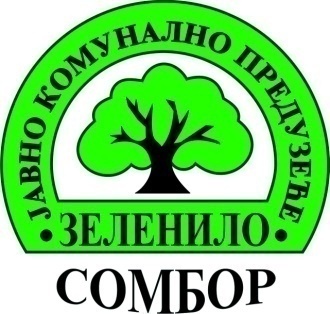        ЈКП „ЗЕЛЕНИЛО“ СомборРаде Дракулића 1225000 СомборПИБ: 108122945   Матични: 20935421Т.Р.: 105-85480-57  AIK Banka Број систематизованих радних места према нивоу квалификацијеБрој систематизованих радних места према нивоу квалификацијеБрој систематизованих радних места према нивоу квалификацијеБрој систематизованих радних места према нивоу квалификацијеБрој систематизованих радних места према нивоу квалификацијеБрој систематизованих радних места према нивоу квалификацијеБрој систематизованих радних места према нивоу квалификацијеВССВШССССКВВКВНКУкупно2953129114109Укупан број запослених на неодређено време према нивоу квалификацијеУкупан број запослених на неодређено време према нивоу квалификацијеУкупан број запослених на неодређено време према нивоу квалификацијеУкупан број запослених на неодређено време према нивоу квалификацијеУкупан број запослених на неодређено време према нивоу квалификацијеУкупан број запослених на неодређено време према нивоу квалификацијеУкупан број запослених на неодређено време према нивоу квалификације183242311180Укупан број запослених на одређено време према нивоу квалификацијеУкупан број запослених на одређено време према нивоу квалификацијеУкупан број запослених на одређено време према нивоу квалификацијеУкупан број запослених на одређено време према нивоу квалификацијеУкупан број запослених на одређено време према нивоу квалификацијеУкупан број запослених на одређено време према нивоу квалификацијеУкупан број запослених на одређено време према нивоу квалификације213Запослени на одређено време: 1 запослени замена привремено одсутног запосленог                                                    2 запослених због привременог повећања обима пословаЗапослени на одређено време: 1 запослени замена привремено одсутног запосленог                                                    2 запослених због привременог повећања обима пословаЗапослени на одређено време: 1 запослени замена привремено одсутног запосленог                                                    2 запослених због привременог повећања обима пословаЗапослени на одређено време: 1 запослени замена привремено одсутног запосленог                                                    2 запослених због привременог повећања обима пословаЗапослени на одређено време: 1 запослени замена привремено одсутног запосленог                                                    2 запослених због привременог повећања обима пословаЗапослени на одређено време: 1 запослени замена привремено одсутног запосленог                                                    2 запослених због привременог повећања обима пословаЗапослени на одређено време: 1 запослени замена привремено одсутног запосленог                                                    2 запослених због привременог повећања обима пословаРадно ангажована лица према основу ангажовањаРадно ангажована лица према основу ангажовањаРадно ангажована лица према основу ангажовањаРадно ангажована лица према основу ангажовањаРадно ангажована лица према основу ангажовањаРадно ангажована лица према основу ангажовањаРадно ангажована лица према основу ангажовањаАнгажовани на привременим и повременим пословимаАнгажовани на привременим и повременим пословимаАнгажовани на привременим и повременим пословимаАнгажовани на привременим и повременим пословимаАнгажовани на привременим и повременим пословимаАнгажовани на привременим и повременим пословима3Уговор о делуУговор о делуУговор о делуУговор о делуУговор о делуУговор о делу1Укупан број запослених на неодређено време којима је радни однос престао по било ком основу у претходној календарској годиниУкупан број запослених на неодређено време којима је радни однос престао по било ком основу у претходној календарској годиниУкупан број запослених на неодређено време којима је радни однос престао по било ком основу у претходној календарској годиниУкупан број запослених на неодређено време којима је радни однос престао по било ком основу у претходној календарској годиниУкупан број запослених на неодређено време којима је радни однос престао по било ком основу у претходној календарској годиниУкупан број запослених на неодређено време којима је радни однос престао по било ком основу у претходној календарској години4Укупан број новозапослених на неодређено и одређено време у својству приправника у претходној календарској годиниУкупан број новозапослених на неодређено и одређено време у својству приправника у претходној календарској годиниУкупан број новозапослених на неодређено и одређено време у својству приправника у претходној календарској годиниУкупан број новозапослених на неодређено и одређено време у својству приправника у претходној календарској годиниУкупан број новозапослених на неодређено и одређено време у својству приправника у претходној календарској годиниУкупан број новозапослених на неодређено и одређено време у својству приправника у претходној календарској години5Укупан број новозапослених на неодређено и одређено време у својству приправника у оквиру дозвољеног процента од 70 % у текућој календарској годиниУкупан број новозапослених на неодређено и одређено време у својству приправника у оквиру дозвољеног процента од 70 % у текућој календарској годиниУкупан број новозапослених на неодређено и одређено време у својству приправника у оквиру дозвољеног процента од 70 % у текућој календарској годиниУкупан број новозапослених на неодређено и одређено време у својству приправника у оквиру дозвољеног процента од 70 % у текућој календарској годиниУкупан број новозапослених на неодређено и одређено време у својству приправника у оквиру дозвољеног процента од 70 % у текућој календарској годиниУкупан број новозапослених на неодређено и одређено време у својству приправника у оквиру дозвољеног процента од 70 % у текућој календарској години0Укупан број новозапослених на неодређено и одређено време у својству приправника изнад процента од 70 % у текућој календарској годиниУкупан број новозапослених на неодређено и одређено време у својству приправника изнад процента од 70 % у текућој календарској годиниУкупан број новозапослених на неодређено и одређено време у својству приправника изнад процента од 70 % у текућој календарској годиниУкупан број новозапослених на неодређено и одређено време у својству приправника изнад процента од 70 % у текућој календарској годиниУкупан број новозапослених на неодређено и одређено време у својству приправника изнад процента од 70 % у текућој календарској годиниУкупан број новозапослених на неодређено и одређено време у својству приправника изнад процента од 70 % у текућој календарској години4